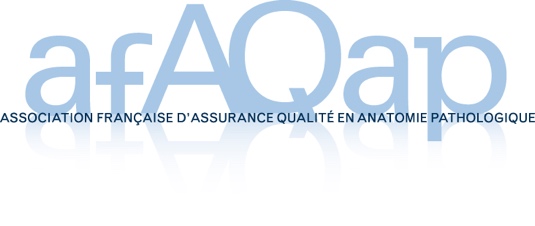 Enquête nationale sur les conditionnements desprélèvements tissulaires en ACPQuestionnaire n°1Votre situation Vous êtes* Nom du laboratoire d'ACP (intégrant un plateau technique complet recevant des prélèvements tissulaires)Ville du laboratoireNom de l'établissement hospitalier ou de la structure libérale d'ACP dont dépend ce laboratoireVille de l'établissement hospitalier ou de la structure libérale d'ACP dont dépend ce laboratoireType d'établissement/structureCHCHUCLCCESPIC (hors CLCC)Hôpital des arméesStructure libérale* Nom de la personne répondant à l’enquêtePrénom de la personne répondant à l’enquête* Adresse mail de la personne ou du laboratoire répondant à l’enquête Numéro de téléphone de la personne ou du laboratoire répondant à l’enquête A propos de l'activité du laboratoire d'ACPDe quelle(s) origine(s) géographique(s) proviennent les prélèvements tissulaires ? (Choix unique)Sites(s) de proximitéSites(s) éloigné(s) nécessitant le recours à un véhicule pour l'acheminementLes deuxD’où sont issus les prélèvements acheminés au laboratoire d’ACP ? (Choix multiple)Blocs opératoiresSalles de prélèvements biopsiques (radiologie, salles d’endoscopie, services cliniques, etc.)Cabinets médicauxAutre, préciserQuel est le volume d’activité annuel (en nombre de dossiers d’histologie) ? (Choix unique)Moins de 50005 000 - 10 00010 000 - 20 00020 000 - 40 00040 000 - 60 000Plus de 60 000Quel pourcentage représentent les biopsies dans cette activité ? (Choix unique)10 à 30%30 à 50%50 à 70%70 à 90%Plus de 90%A propos des solutions pour limiter l'exposition au formolDe quelle(s) solution(s) avez-vous connaissance pour limiter l’exposition au formol en amont des laboratoires d’ACP ? (Choix multiple)Flacons ou pots/seaux pré-remplis de formol limitant la manipulation du formolFlacons intégrant une capsule pré-remplie de formol, hermétique et sécurisée, limitant la manipulation et l’émanation des vapeurs de formol (SAFECAPSULE…)Flacons ou pots/seaux pré-remplis de formol, sécurisés par une phase huileuse (Sicura...)Poches sous vide couplées à un remplissage sécurisé de formol dans la poche (SealSAFE…)Poches sous vide (avec ou sans flacon à l’intérieur) sous T° dirigée (2-8°C) (TissueSAFE…)Conservation à 4°C avant transfertTransfert direct du prélèvement à température ambianteAdaptation des locaux sur le site de prélèvement (mise en place de sorbonnes dans les lieux de prélèvement, etc. pour une fixation traditionnelle)Autre, préciserPour quelle(s) raison(s) n’avez-vous pas testé ni mis en place de solution limitant l'exposition au formol ? (Choix multiple)Manque de tempsManque d’informations sur les solutionsCoût trop élevéRisque infectieuxDifficulté de mise en placeManque de praticitéImpact négatif (ou présumé négatif) sur la morphologie, l'IHC, l'HIS, la biologie moléculaireNon-adhésion du personnel en amont de votre laboratoire d'ACPNon-adhésion du personnel dans votre laboratoire d'ACPInformations issues de la littérature (médico-économique, scientifique) sur la qualité ou la fiabilité de ces solutions *Autre, préciser* Si réponse J, précisez les références documentairesPrévoyez-vous de tester ou de mettre en place dans votre laboratoire ? (Choix unique)Si oui, quelle(s) solution(s) prévoyez-vous de tester ou de mettre en place dans votre laboratoire ? (Choix multiple)Flacons ou pots/seaux pré-remplis de formol limitant la manipulation du formolFlacons intégrant une capsule pré-remplie de formol, hermétique et sécurisée, limitant la manipulation et l’émanation des vapeurs de formol (SAFECAPSULE…)Flacons ou pots/seaux pré-remplis de formol, sécurisés par une phase huileuse (Sicura…)Poches sous vide couplées à un remplissage sécurisé de formol dans la poche (SealSAFE…)Poches sous vide (avec ou sans flacon à l’intérieur) sous température dirigée (2-8°C) (TissueSAFE…)Conservation à 4°C avant transfertTransfert direct du prélèvement à température ambianteAdaptation des locaux sur le site de prélèvement (mise en place de sorbonnes dans les lieux de prélèvement, etc. pour une fixation traditionnelle)Autre, préciserA quelle échéance ? (Choix unique)Encore en 2020En 2021En 2022Pas d’échéance préciseCommentaire général final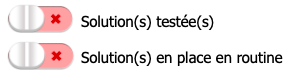 Mon laboratoire n’a pas testé et n’a pas mis en place de solution en routine pour limiter l’exposition au formol en amont du laboratoire d’ACPOuiNon